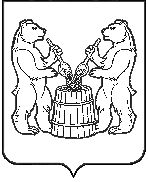 АДМИНИСТРАЦИЯ УСТЬЯНСКОГО МУНИЦИПАЛЬНОГО ОКРУГААРХАНГЕЛЬСКОЙ  ОБЛАСТИПОСТАНОВЛЕНИЕот 19 июня  2023 года  № 1298р.п. ОктябрьскийОб отмене постановления администрации Устьянского муниципального района Архангельской области от 10 декабря 2020 года №1898 «Об определении места вывоза твердых коммунальных отходов»В соответствии со статьей 48 Федерального закона от 06 октября 2003 года №131-Фз «Об общих принципах организации местного самоуправления в Российской Федерации», администрация Устьянского муниципального округа Архангельской области ПОСТАНОВЛЯЕТ:1.Отменить постановление администрации Устьянского муниципального района Архангельской области от 10 декабря 2020 года №1898 «Об определении места вывоза твердых коммунальных отходов»2.Постановление вступает в силу после официального опубликования и распространяется на правоотношения, возникшие с 19 января 2022 года.Глава Устьянского муниципального округа                		     С.А. Котлов 